学校の記録（一覧表）　　　　　　　　　　　　　　※　保護者が記入します。学校の記録（通級）（一覧表）                　学校の記録（支援シート）    　　                      №１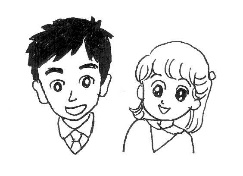 ※　学校で記入してくださるとありがたいです。　                                                    記録者                                                                                                               №２　                個 別 の 移 行 支 援 計 画                      №１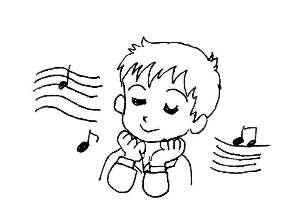 ※　学校で記入してくださるとありがたいです。　                                                    記録者                          〈高等学校・高等部で使用〉                                                                                     №２    学 校 名  年   度   年   組    担 任 名主 な 支 援 の 内 容 学校名          連絡先                             入学年月日        （     年   月   日）卒業年月日        （     年   月   日）   年    組 学校名          連絡先                             入学年月日        （     年   月   日）卒業年月日        （     年   月   日）   年    組 学校名          連絡先                             入学年月日        （     年   月   日）卒業年月日        （     年   月   日）   年    組 学校名          連絡先                             入学年月日        （     年   月   日）卒業年月日        （     年   月   日）   年    組 学校名          連絡先                             入学年月日        （     年   月   日）卒業年月日        （     年   月   日）   年    組 学校名          連絡先                             入学年月日        （     年   月   日）卒業年月日        （     年   月   日）   年    組 学校名          連絡先                             入学年月日        （     年   月   日）卒業年月日        （     年   月   日）   年    組 学校名          連絡先                             入学年月日        （     年   月   日）卒業年月日        （     年   月   日）   年    組 学校名          連絡先                             入学年月日        （     年   月   日）卒業年月日        （     年   月   日）   年    組 学校名          連絡先                             入学年月日        （     年   月   日）卒業年月日        （     年   月   日）   年    組 学校名          連絡先                             入学年月日        （     年   月   日）卒業年月日        （     年   月   日）   年    組 学校名          連絡先                             入学年月日        （     年   月   日）卒業年月日        （     年   月   日）   年    組 学校名          連絡先                             入学年月日        （     年   月   日）卒業年月日        （     年   月   日）   年    組    学 校 名  年   度   年   組      担 任 名主 な 支 援 の 内 容 学校名 連絡先入学年月日        （     年   月   日）卒業年月日        （     年   月   日）   年    組 学校名 連絡先入学年月日        （     年   月   日）卒業年月日        （     年   月   日）   年    組 学校名 連絡先入学年月日        （     年   月   日）卒業年月日        （     年   月   日）   年    組 学校名 連絡先入学年月日        （     年   月   日）卒業年月日        （     年   月   日）   年    組 学校名 連絡先入学年月日        （     年   月   日）卒業年月日        （     年   月   日）   年    組 学校名 連絡先入学年月日        （     年   月   日）卒業年月日        （     年   月   日）   年    組 学校名 連絡先入学年月日        （     年   月   日）卒業年月日        （     年   月   日）   年    組    学 校 名  年   度   年   組      担 任 名主 な 支 援 の 内 容 学校名 連絡先入学年月日        （     年   月   日）卒業年月日        （     年   月   日）   年    組 学校名 連絡先入学年月日        （     年   月   日）卒業年月日        （     年   月   日）   年    組 学校名 連絡先入学年月日        （     年   月   日）卒業年月日        （     年   月   日）   年    組 学校名 連絡先入学年月日        （     年   月   日）卒業年月日        （     年   月   日）   年    組 学校名 連絡先入学年月日        （     年   月   日）卒業年月日        （     年   月   日）   年    組 学校名 連絡先入学年月日        （     年   月   日）卒業年月日        （     年   月   日）   年    組 学校名 連絡先入学年月日        （     年   月   日）卒業年月日        （     年   月   日）   年    組    学 校 名  年   度教 室 名担 当 者 名主 な 支 援 の 内 容 学校名          連絡先           通級開始年月日    （     年   月   日）通級終了年月日    （     年   月   日） 学校名          連絡先           通級開始年月日    （     年   月   日）通級終了年月日    （     年   月   日） 学校名          連絡先           通級開始年月日    （     年   月   日）通級終了年月日    （     年   月   日） 学校名          連絡先           通級開始年月日    （     年   月   日）通級終了年月日    （     年   月   日） 学校名          連絡先           通級開始年月日    （     年   月   日）通級終了年月日    （     年   月   日） 学校名          連絡先           通級開始年月日    （     年   月   日）通級終了年月日    （     年   月   日） 学校名          連絡先           通級開始年月日    （     年   月   日）通級終了年月日    （     年   月   日） 学校名          連絡先           通級開始年月日    （     年   月   日）通級終了年月日    （     年   月   日） 学校名          連絡先           通級開始年月日    （     年   月   日）通級終了年月日    （     年   月   日） 学校名          連絡先           通級開始年月日    （     年   月   日）通級終了年月日    （     年   月   日） 学校名          連絡先           通級開始年月日    （     年   月   日）通級終了年月日    （     年   月   日） 学校名          連絡先           通級開始年月日    （     年   月   日）通級終了年月日    （     年   月   日） 学校名          連絡先           通級開始年月日    （     年   月   日）通級終了年月日    （     年   月   日）    学 校 名  年   度教 室 名担 当 者 名主 な 支 援 の 内 容 通級学校名 連絡先通級開始年月日    （     年   月   日）通級終了年月日    （     年   月   日） 通級学校名 連絡先通級開始年月日    （     年   月   日）通級終了年月日    （     年   月   日） 通級学校名 連絡先通級開始年月日    （     年   月   日）通級終了年月日    （     年   月   日） 通級学校名 連絡先通級開始年月日    （     年   月   日）通級終了年月日    （     年   月   日） 通級学校名 連絡先通級開始年月日    （     年   月   日）通級終了年月日    （     年   月   日） 通級学校名 連絡先通級開始年月日    （     年   月   日）通級終了年月日    （     年   月   日） 通級学校名 連絡先通級開始年月日    （     年   月   日）通級終了年月日    （     年   月   日）    学 校 名  年   度教 室 名担 当 者 名主 な 支 援 の 内 容 通級学校名 連絡先通級開始年月日    （     年   月   日）通級終了年月日    （     年   月   日） 通級学校名 連絡先通級開始年月日    （     年   月   日）通級終了年月日    （     年   月   日） 通級学校名 連絡先通級開始年月日    （     年   月   日）通級終了年月日    （     年   月   日） 通級学校名 連絡先通級開始年月日    （     年   月   日）通級終了年月日    （     年   月   日） 通級学校名 連絡先通級開始年月日    （     年   月   日）通級終了年月日    （     年   月   日） 通級学校名 連絡先通級開始年月日    （     年   月   日）通級終了年月日    （     年   月   日） 通級学校名 連絡先通級開始年月日    （     年   月   日）通級終了年月日    （     年   月   日）学    校    名連    絡    先担    任    名本記録の期間           年     月     日     ～            年     月     日           年     月     日     ～            年     月     日児童生徒の状  態  像（本期間開始時）基本的生活習慣児童生徒の状  態  像（本期間開始時）行  動社会性児童生徒の状  態  像（本期間開始時）学習状況児童生徒の状  態  像（本期間開始時）運動機能児童生徒の状  態  像（本期間開始時）発達検査その他アレルギー・服薬他機関での支援状況及び情報本人の願い保護者の願い担 任 の 願 い担 任 の 願 い合 理 的 配 慮長期目標短期目標１学期短期目標２学期短期目標３学期 支援の内容 支援の手立て１学期 支援の内容 支援の手立て２学期 支援の内容 支援の手立て３学期 　子供の変容 評価１学期 　子供の変容 評価２学期 　子供の変容 評価３学期 今後に向けて  （引継事項） （保護者記入欄）支援の終了時での保護者の 感想等 （保護者記入欄）支援の終了時での保護者の 感想等 計画の記録期間 計画の記録期間           年     月     日     ～            年     月     日           年     月     日     ～            年     月     日           年     月     日     ～            年     月     日           年     月     日     ～            年     月     日本人の願　い保護者の願い（       年   月   日記入）（       年   月   日記入）（       年   月   日記入）（       年   月   日記入）（       年   月   日記入）本人の願　い保護者の願い（       年   月   日記入）（       年   月   日記入）（       年   月   日記入）（       年   月   日記入）（       年   月   日記入）本人の願　い保護者の願い（       年   月   日記入）（       年   月   日記入）（       年   月   日記入）（       年   月   日記入）（       年   月   日記入）在学時の進路相談の記録期      日期      日相 談 の 場（担当者）相　談　内　容　・　結　果　な　ど相　談　内　容　・　結　果　な　ど在学時の進路相談の記録（１年時）   年   月   日（１年時）   年   月   日在学時の進路相談の記録（２年時）   年   月   日（２年時）   年   月   日在学時の進路相談の記録（３年時）   年   月   日（３年時）   年   月   日在学時の進路相談の記録年   月   日年   月   日在学時の現場実習の記録実 習 先（連絡先）実 習 先（連絡先）実施期間（担当者）仕事内容と結果保護者の感想等在学時の現場実習の記録在学時の現場実習の記録在学時の現場実習の記録在学時の現場実習の記録 卒業後に向けた 長期目標                                              （       年   月   日記入）                                              （       年   月   日記入）                                              （       年   月   日記入） 各学年での目標  各学年での目標  各学年での目標              具 体 的 課 題             具 体 的 課 題             具 体 的 課 題            学校での学習場面支援体制家    庭支援体制進 路 先支援体制関係機関本人の変容評価本人の変容評価本人の変容評価本人の変容評価  進   路   先連   絡   先    住    所〒連   絡   先    電話番号ＴＥＬ              （         　）進路先への引 継 事 項進路先への引 継 事 項